.Right leadLOCK STEPS FORWARD RIGHT, BRUSH, LOCK STEPS FORWARD LEFT, TOUCHWALK BACK WITH KICK X 2VINE RIGHT, TOUCH, VINE LEFT, TOUCHTRIPLE RIGHT, TRIPLE LEFTPIVOT 1/4 LEFT X 2Begin againTag: after pivots from even walls (2, 4, etc.) add two step, touches:Family Tradition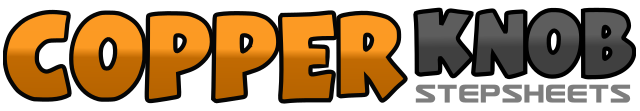 .......Count:32Wall:2Level:Beginner.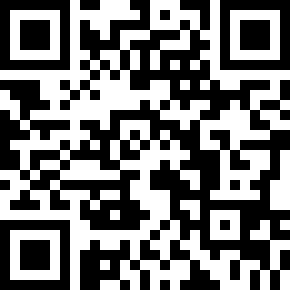 Choreographer:Kitty Russell (USA) - August 2018Kitty Russell (USA) - August 2018Kitty Russell (USA) - August 2018Kitty Russell (USA) - August 2018Kitty Russell (USA) - August 2018.Music:Family Tradition - Hank Williams, Jr.Family Tradition - Hank Williams, Jr.Family Tradition - Hank Williams, Jr.Family Tradition - Hank Williams, Jr.Family Tradition - Hank Williams, Jr.........1-4Step R diagonally forward to right (1), lock L behind R (2), step R diagonally forward to right (3), brush L next to R (4)5-8Step L diagonally forward to left (5), lock R behind L (6), step L diagonally forward to left (7), touch R next to L (8)1-4Step R (1), L (2), R (3) back, kick L forward (4)5-8Step L (5), R (6), L (7) back, kick R forward (8)1-4Step R to right (1), step L behind right (2), step R to right (3), touch L next to R (4)5-8Step L to left (5), step R behind L (6), step L to left (7), touch R next to L (8)1&2Triple step R (1), L (&), R (2) to right3&4Triple step L (3), R (&), L (4) to left5-6Step R forward (5), pivot 1/4 L (9:00) (6)7-8Step R forward (7), pivot 1/4 L (6:00) (8)1-2Step R, touch L3-4Step L, touch R